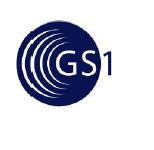 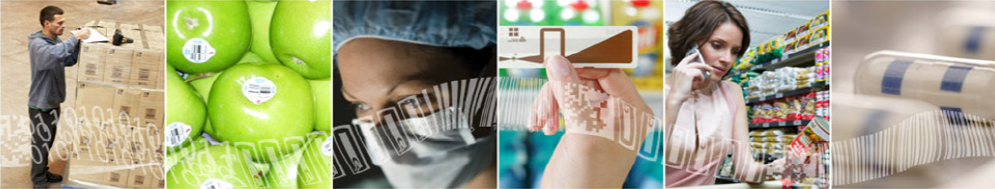 目    次1 范围	12 规范性引用文件	13 销售单元属性	14 中包属性	85 外箱属性	9商品源数据数据属性规范范围本规范规定了商品单品、中包、外箱的属性定义和填写要求。本规范适用于源数据工作室采集商品属性。规范性引用文件本规范中引用的文件对本标准的应用是必不可少的。凡是注日期的引用文件，仅所注日期的版本适用于本文件。凡是不注日期的引用文件，其最新版本（包括所有的修改单）适用于本文件。GB 12904-2008 商品条码 零售商品编码与条码表示销售单元属性商品条码 GTIN of Selling Unit销售单元的全球唯一标识，即全球贸易项目代码（GTIN）。除了单个零售的商品外，以更高级别包装方式售卖给消费者的商品亦视作销售单元（如，整箱售卖）。示例：0690123456XXXX。约束条件及说明：必填是否允许存在多个值：否GPC分类 Global Product Category Code根据GS1 GPC标准将特征相似的商品归为一类的代码。示例：10000165。约束条件及说明：必填是否允许存在多个值：否税务编码 Tax Type Code商品和服务税收分类编码。应采用国税局发布的最新适用版：http://www.chinatax.gov.cn/n810341/n810755/c2978671/content.html。示例：1030201020000000000。约束条件及说明：必填是否允许存在多个值：否商品名称 Product Description易于理解和使用并具有唯一性的商品名称，由“品牌名称”、“子品牌名称”、“品类通用名称”、“商品特征”或“净含量”等关键元素组合而成。示例：xxyyzz系列面包豆沙味150克。约束条件及说明：必填是否允许存在多个值：否品类通用名称 Product Type Description卖方为描述商品或服务的类型、形式或功能而提供的通用描述，用于帮助买方对产品或服务进行分类。示例：面包。约束条件及说明：必填是否允许存在多个值：否品牌名称 Brand Name由品牌商提供的品牌名称，以供消费者辨识商品的文字、标识、形象等。示例：宝洁。约束条件及说明：必填是否允许存在多个值：否子品牌名称 Sub Brand Name子品牌即二级品牌，可以是一个注册商标，是品牌所有者想传达给消费者或者买方的特定名称，用于进一步区分商品。示例：Rejoice飘柔约束条件及说明：选填是否允许存在多个值：否产品系列 Product Range品牌商为密切相关的一系列产品设定的一个名称，该系列产品可能涉及多种消费品类或用途。示例：清爽系列。约束条件及说明：选填是否允许存在多个值：否商品特征 Product Variant Value约束条件及说明：必填是否允许存在多个值：否商品特征类型 Product Variant Type Code商品特征所属的类型。如口味、气味、颜色，等。示例：清香型。约束条件及说明：必填，如商品上确实未标注任何类型的特征，可选择“未注明”。是否允许存在多个值：否净含量 Net Content包装中所含的产品的量/数量，通常印在商品包装的标签上。示例：300。约束条件及说明：必填是否允许存在多个值：否净含量-度量单位代码 Net Content-Unit of Measure净含量所使用的度量单位。度量单位是指可用于衡量任何物理性质的标准化的单位。示例：克。约束条件及说明：必填是否允许存在多个值：否型号 Product  Model Number商品包装上显示的型号。示例：DS008-1。约束条件及说明：条件必填，如商品包装（标签）上显示商品型号，则必填。是否允许存在多个值：否净含量描述 Net Content Statement商品包装上显示的净含量规格。如，20克*10袋；0.2克*30粒；50毫升；750毫升*10瓶；等等。示例：50克*3袋约束条件及说明：条件必填，如商品包装（标签）上显示净含量规格，则必填。是否允许存在多个值：否尺寸规格 Size Description商品包装上显示的尺寸规格。如，尺码：M/36B；屏幕尺寸：15英寸；容量：120升；长20mm*宽30mm*高40cm；等等。约束条件及说明：条件必填，如商品包装（标签）上显示尺寸规格，则必填。是否允许存在多个值：是原产国（地区）代码 Country of Origin Code商品原产于哪个国家（地区）。代码按ISO 3166-1标准的规定。示例：156。约束条件及说明：必填。是否允许存在多个值：否一级产地 Country Subdivision of Origin Code商品原产于哪个省/直辖市/自治区/特别行政区等。代码按ISO 3166-2标准的规定。约束条件及说明：条件必填，国产商品必填。是否允许存在多个值：是二级产地 Origin Declaration商品原产于哪个地方。如，省/直辖市/自治区/特别行政区等下属的城市、山脉，等等。示例：石家庄市。约束条件及说明：条件必填，国产商品必填。是否允许存在多个值：是生产企业名称 Manufacturer Name包装上标示的商品实际生产企业或制造商的名称。示例：AAAAA公司。约束条件及说明：条件必填，国产商品必填。是否允许存在多个值：是生产企业地址 Manufacturer Address商品的生产商的详细地址。示例：河北省石家庄市x区x街道x号。约束条件及说明：条件必填，国产商品必填。是否允许存在多个值：是联系电话 Contact Details包装上标示的商品实际生产企业或制造商的联系电话。示例：0311-xxxxxxx。约束条件及说明：条件必填，如商品包装（标签）上显示联系电话，则必填。是否允许存在多个值：否食品配料 Ingredient Statement食品饮料类商品配料说明，与商品包装上标示的配料/成分信息一致，用于向消费者表明商品的成分及可能包括的过敏原和污染物。示例：全麦粉、水、豆沙、鸡蛋、食用油、黄油、食用盐。约束条件及说明：条件必填，如商品包装（标签）上显示食品配料信息，则必填。是否允许存在多个值：否水源地 Ingredient Origin Declaration商品的成分水原产于哪个地方。如，某个城市、山脉、庄园，等等。示例：长白山。约束条件及说明：条件必填，如商品包装（标签）上显示水源地信息，则必填。是否允许存在多个值：营养成分表名称 Nutrient Basis Description预包装食品存在内装多种食品的情况，营养成分表名称用于区别各种食品的营养成分表。约束条件及说明：条件必填，如商品包装（标签）上显示营养成分信息，且营养成分表有多个，则必填。是否允许存在多个值：是（该组属性可叠加使用，以提供多组值；但是，该组同一组值可对应下一组多组值）。营养素计算基准 Nutrient Basis商品标签上显示的营养素含量的计算基准测量值。如，“100克”、“100毫升”，等等。约束条件及说明：条件必填，如商品包装（标签）上显示的营养素含量基于测量值，则必填。是否允许存在多个值：是（该组属性可叠加使用，以提供多组值；但是，该组同一组值可对应下一组多组值）。营养素计算基准-度量单位代码 Nutrient Basis-Unit of Measure营养素计算基准测量值所使用的的单位，如，“克”、“毫升”等。商品标签上显示的营养素含量的计算基准测量值。如，“100克”、“100毫升”，等等。约束条件及说明：条件必填，如商品包装（标签）上显示的营养素含量基于测量值，则必填。是否允许存在多个值：是（该组属性可叠加使用，以提供多组值；但是，该组同一组值可对应下一组多组值）。每份含量 Serving Size商品标签上显示的营养素含量的计算基准——每份的含量。如，“每份（55克）”中的“55克”即表示一份的含量。约束条件及说明：条件必填，如商品包装（标签）上显示的营养素含量基于测量值，则必填。是否允许存在多个值：是（该组属性可叠加使用，以提供多组值；但是，该组同一组值可对应下一组多组值）。每份含量-度量单位代码 Serving Size-Unit of Measure营养素含量计算基准——每份含量的单位。如，“克”、“毫升”，等等。约束条件及说明：条件必填，如商品包装（标签）上显示的营养素含量基于测量值，则必填。是否允许存在多个值：是（该组属性可叠加使用，以提供多组值；但是，该组同一组值可对应下一组多组值）。营养素名称代码 Nutrient Code营养成分表等商品标签中显示的营养或能量元素类型。如，能量、脂肪，等等。约束条件及说明：条件必填，如商品包装（标签）上显示营养成分信息，则必填。是否允许存在多个值：是（该组属性可叠加使用，以提供多组值）。营养素含量 Nutrient Quantity商品标签上显示的营养素含量。如，0千焦、1克，等等。约束条件及说明：条件必填，如商品包装（标签）上显示营养成分信息，则必填。是否允许存在多个值：是（该组属性可叠加使用，以提供多组值）。营养素含量-度量单位代码 Nutrient Quantity-Unit of Measure营养素含量的单位。如，“千焦”、“克”，等等。约束条件及说明：条件必填，如商品包装（标签）上显示营养成分信息，则必填。是否允许存在多个值：是（该组属性可叠加使用，以提供多组值）。营养素计算精度代码 Nutrient Value Precision Code表明所述的营养素含量是精确值还是近似值。如“大于或等于”、“小于”，等等。约束条件及说明：条件必填，如商品包装（标签）上显示营养成分信息，则必填。是否允许存在多个值：是（该组属性可叠加使用，以提供多组值）。NRV% Daily Nutrient Value Percentage商品中所含营养素占每日营养素参考值的百分比，即“NRV%”。约束条件及说明：条件必填，如商品包装（标签）上显示营养成分信息，则必填。是否允许存在多个值：是（该组属性可叠加使用，以提供多组值）。NRV%计算精度代码 Daily Nutrient Value Percentage Precision Code表明所述的NRV%是精确值还是近似值。如“大于或等于”、“小于”，等等。约束条件及说明：条件必填，如商品包装（标签）上显示营养成分信息，则必填。是否允许存在多个值：是（该组属性可叠加使用，以提供多组值）。非食成分 Non-Food Ingredient Statement非食品类商品成分说明，与商品包装上标示的成分信息一致，用于向消费者表明商品的成分。示例：水、椰油、柠檬酸、香精。约束条件及说明：条件必填，如商品包装（标签）上显示非食成分信息，则必填。是否允许存在多个值：否。酒精度 Alcohol Percentage商品中所含酒精浓度， 默认单位为%。约束条件及说明：条件必填，酒类商品此属性必填。是否允许存在多个值：否。过敏原 Allergen Type Code商品标签上标示的各种过敏原。用于向买方告知过敏原类型。约束条件及说明：条件必填，如商品包装（标签）上显示过敏原信息，则必填。是否允许存在多个值：是（该组属性可叠加使用，以提供多组值）。保质期 Minimum Days of Shelf Life from Production从商品生产日期到商品失效日期之间的保质期，默认单位为“天”。如果商品包装上标示的保质期有多个（比如不同季节的保质期不同），则填写最短的保质期。约束条件及说明：条件必填，如商品包装（标签）上显示保质期，则必填。是否允许存在多个值：否。贮藏/储存方法 Consumer Storage Instructions为保证商品质量对商品的储藏环境的说明，包括温度、光照、湿度等。示例：常温保存，置于阴凉干燥处。避开热源和阳光照晒。约束条件及说明：条件必填，如商品包装（标签）上显示贮藏/储存方法，则必填。是否允许存在多个值：否。食用方法/使用方法 Consumer Usage Instructions关于如何食用或使用商品的说明。示例：开袋即食或加热后食用。约束条件及说明：选填。是否允许存在多个值：否。注意事项/警示语 Warning Information与商品有关的警告或危险警示信息。示例：如有变质，请勿食用。关于如何食用或使用商品的说明。示例：开袋即食或加热后食用。约束条件及说明：选填。是否允许存在多个值：是（该属性可叠加使用，以提供多个值）。装卸储运说明 Handling Instructions安全装卸储运商品所需的信息。示例：温控(常温：10～30℃)。约束条件及说明：选填。是否允许存在多个值：是（该属性可叠加使用，以提供多个值）。功能/优点 Features and Benefits描述单个商品、服务、品牌的特色功能或优点， 用于向消费者传达商品的关键功能或优点。示例：改善睡眠、 祛痤疮、祛黄褐斑、改善皮肤水分、改善皮肤油分。约束条件及说明：选填。是否允许存在多个值：是（该属性可叠加使用，以提供多个值）。主宣传语 Product Marketing Message描述消费者对商品的体验，以作宣传。示例：顺滑的口感、浓郁的味道将愉悦您的味蕾，刺激您的感官，唤醒您身体中的力量。约束条件及说明：选填。是否允许存在多个值：否。产品标准号/执行标准 Certification Standard商品生产执行的标准编号。示例：GB/T 20981-2007。约束条件及说明：条件必填，如商品包装（标签）上显示执行标准，则必填。是否允许存在多个值：是（该属性可叠加使用，以提供多个值）。生产许可证编号 Production Permit Identification监管机构颁发给商品或企业的生产许可证的编号。示例：SCxxxxxxxxxxxxxx。约束条件及说明：条件必填，如商品包装（标签）上显示生产许可证编号，则必填。是否允许存在多个值：是（该属性可叠加使用，以提供多个值）。批准文号/注册证/备案凭证编号 Regulatory Permit Identification监管部门颁发给商品或企业的注册证/备案凭证/批件的编号。示例：国妆特字 G2012XXXX约束条件及说明：条件必填，如商品包装（标签）上显示批准文号/注册证/备案凭证编号，则必填。是否允许存在多个值：是（该属性可叠加使用，以提供多个值）。地理标志 Markings Description对包装上的第三方认证标志或法规要求的证明标记的说明。示例：中华人民共和国地理标志保护产品“龙井茶”。约束条件及说明：条件必填，如商品包装（标签）上显示地理标识标识，则必填。是否允许存在多个值：否。是否有合格标识 对包装上的是否合格证明标记的说明。示例：是。约束条件及说明：条件必填，如商品包装（标签）上显示合格标识，则必填。是否有机标识产品 对包装上的是否有机的证明标记的说明。示例：有机。约束条件及说明：条件必填，如商品包装（标签）上显示有机标识，则必填。是否含转基因配料/成分 对包装上的是否含转基因配料/成分的证明标记的说明。示例：是。约束条件及说明：条件必填，如商品包装（标签）上显示转基因信息，则必填。包装类型代码 Packaging Type Code销售单元商品包装或容器的类型。示例：BG。约束条件及说明：必填。是否允许存在多个值：否。高度 Height从销售单元商品正面（含包装）最低点到最高点的垂直距离，单位是毫米。约束条件及说明：必填。是否允许存在多个值：否。宽度 Width从销售单元商品正面（含包装）最左端到最右端的测量距离，单位是毫米。约束条件及说明：必填。是否允许存在多个值：否。深度/长度 Depth/Length从销售单元商品正面（含包装）最前端到商品背面最后端的测量距离，单位是毫米。约束条件及说明：必填。是否允许存在多个值：否。毛重 Gross Weight销售单元商品的总重量，包括所有包装材料的重量，单位是克。约束条件及说明：必填。是否允许存在多个值：否。最大堆叠层数 Stacking Factor销售单元商品可堆叠码放的最高层数。如易碎品不能堆叠码放， 最大堆叠层数为 1； 箱包上明确标示只能堆叠 3 层， 最大堆叠层数为 3。约束条件及说明：选填。是否允许存在多个值：否。中包属性 中包条码 GTIN of  Inner Pack中包的唯一标识——GTIN。中包是介于单品和外箱之间的包装层级。如填写中包信息，亦应填写单品和外箱信息。示例：1690123456ZZZZ。约束条件及说明：条件必填，如填写中包信息，则必填。是否允许存在多个值：否。内装单品种数 Number of Different Products Contained中包内装单品的种类的数量。混装的中包可以包含至少2种不同的单品。例如，一提啤酒中，若包含9瓶同一种啤酒，则该属性的值为“1”；而若包含3种啤酒，分别为两瓶、三瓶、四瓶，则该属性的值为“3”。约束条件及说明：条件必填，如填写中包信息，则必填。是否允许存在多个值：否。内装单品总数 Total Count of All Products Contained中包内装单品的总体数量。例如，一提啤酒中，若包含9瓶同一种啤酒，则该属性的值为“9”；而若包含3种啤酒，分别为两瓶、三瓶、四瓶，合计9瓶，则该属性的值为“9”。约束条件及说明：条件必填，如填写中包信息，则必填。是否允许存在多个值：否。内装单品条码 GTIN of the Contained Product中包内装某一种单品的唯一标识——GTIN。例如，一提啤酒中，若包含9瓶同一种啤酒，每一瓶啤酒的GTIN都为“14X”，则该属性的值为“14X”；而若包含3种啤酒，分别为两瓶、三瓶、四瓶，且GTIN分别为“14X”、“14Y”、“14Z”，则这3种啤酒分别对应该属性的值为“14X”、“14Y”、“14Z”。约束条件及说明：条件必填，如填写中包信息，则必填。是否允许存在多个值：是（如为混装中包，则该组属性可叠加使用，以提供多组值）。内装单品数量 Count of Each Specific Product Contained中包内装某一种单品的数量。例如，一提啤酒中，若包含9瓶同一种啤酒，则该属性的值为“9”；而若包含3种啤酒，分别为两瓶、三瓶、四瓶，则这3种啤酒分别对应该属性的值为“2”、“3”、“4”。约束条件及说明：条件必填，如填写中包信息，则必填。是否允许存在多个值：是（如为混装中包，则该组属性可叠加使用，以提供多组值）。中包高度 Height中包的自然底部到顶部的距离，如无法确定自然底部，则高度为最短边的尺寸，单位是厘米。约束条件及说明：条件必填，如填写中包信息，则必填。是否允许存在多个值：否。中包宽度 Width中包的自然底部较短的边长，如无法确定自然底部，则宽度为次长边的尺寸，单位是厘米。约束条件及说明：条件必填，如填写中包信息，则必填。是否允许存在多个值：否。中包深度/长度 Depth/Length中包的自然底部较长的边长，如无法确定自然底部，则深度/长度为最长边的尺寸，单位是厘米。约束条件及说明：条件必填，如填写中包信息，则必填。是否允许存在多个值：否。中包毛重 Gross Weight中包的总重量，包括所有包装材料的重量单位是千克。约束条件及说明：条件必填，如填写中包信息，则必填。是否允许存在多个值：否。中包包装材料重量 Packaging Weight中包的包装材料重量，包括所有包装材料及空隙填充物的重量，单位是克。约束条件及说明：条件必填，如填写中包信息，则必填。是否允许存在多个值：否。外箱属性外箱条码 GTIN of  Case外箱的唯一标识——GTIN。约束条件及说明：条件必填，如填写外箱信息，则必填。是否允许存在多个值：否。内装中包种数 Number of Different Products Contained子级商品为单品时（即外箱内无中包，直接装单品），表示外箱内装单品的种类的数量；子级商品为中包时，表示外箱内装中包的种类的数量。混装的外箱可以包含至少2种不同的单品或中包。以内装中包为例：一箱啤酒中，若包含9提同一种啤酒，则该属性的值为“1”；而若包含3种啤酒，分别为两提、三提、四提，则该属性的值为“3”。约束条件及说明：条件必填，如填写外箱信息，则必填。是否允许存在多个值：否。内装中包总数 Total Count of All Products Contained子级商品为单品时（即外箱内无中包，直接装单品），表示外箱内装单品的总体数量；子级商品为中包时，表示外箱内装中包的总体数量。以内装中包为例：一箱啤酒中，若包含9提同一种啤酒，则该属性的值为“9”；而若包含3种啤酒，分别为两提、三提、四提，则该属性的值也为“9”。约束条件及说明：条件必填，如填写外箱信息，则必填。是否允许存在多个值：否。内装中包条码 GTIN of the Contained Product子级商品为单品时（即外箱内无中包，直接装单品），表示外箱内装某一种单品的GTIN；子级商品为中包时，表示外箱内装某一种中包的GTIN。以内装中包为例：一箱啤酒中，若包含9提同一种啤酒，每一提啤酒的GTIN都为“14X”，则该属性的值为“14X”；而若包含3种啤酒，分别为两提、三提、四提，且GTIN分别为“14X”、“14Y”、“14Z”，则这3种啤酒分别对应该属性的值为“14X”、“14Y”、“14Z”。约束条件及说明：条件必填，如填写外箱信息，则必填。是否允许存在多个值：是（如为混装外箱，则该组属性可叠加使用，以提供多组值）。内装中包数量 Count of Each Specific Product Contained子级商品为单品时（即外箱内无中包，直接装单品），表示外箱内装某一种单品的数量；子级商品为中包时，表示外箱内装某一种中包的数量。以内装中包为例：一箱啤酒中，若包含9提同一种啤酒，则该属性的值为“9”；而若包含3种啤酒，分别为两提、三提、四提，则这3种啤酒分别对应该属性的值为“2”、“3”、“4”。约束条件及说明：条件必填，如填写外箱信息，则必填。是否允许存在多个值：是（如为混装外箱，则该组属性可叠加使用，以提供多组值）。外箱高度 Height外箱的自然底部到顶部的距离，如无法确定自然底部，则高度为最短边的尺寸，单位是厘米。约束条件及说明：条件必填，如填写外箱信息，则必填。是否允许存在多个值：否。外箱宽度 Width外箱的自然底部较短的边长，如无法确定自然底部，则宽度为次长边的尺寸，单位是厘米。约束条件及说明：条件必填，如填写外箱信息，则必填。是否允许存在多个值：否。外箱深度/长度 Depth/Length外箱的自然底部较长的边长，如无法确定自然底部，则深度/长度为最长边的尺寸，单位是厘米。约束条件及说明：条件必填，如填写外箱信息，则必填。是否允许存在多个值：否。外箱毛重 Gross Weight外箱的总重量，包括所有包装材料的重量，单位是千克。约束条件及说明：条件必填，如填写外箱信息，则必填。是否允许存在多个值：否。外箱包装材料重量 Packaging Weight外箱的包装材料重量，包括所有包装材料及空隙填充物的重量，单位是克。约束条件及说明：选填，此属性和外箱毛重二选一必填。是否允许存在多个值：否。外箱最大堆叠层数 Stacking Factor外箱可堆叠码放的最高层数。如易碎品不能堆叠码放， 最大堆叠层数为 1； 箱包上明确标示只能堆叠 3 层， 最大堆叠层数为 3。约束条件及说明：选填。是否允许存在多个值：否。